УКАЗГЛАВЫ РЕСПУБЛИКИ АЛТАЙ,ПРЕДСЕДАТЕЛЯ ПРАВИТЕЛЬСТВА РЕСПУБЛИКИ АЛТАЙО ПРЕДОСТАВЛЕНИИ ГРАНТОВ ГЛАВЫ РЕСПУБЛИКИ АЛТАЙ,ПРЕДСЕДАТЕЛЯ ПРАВИТЕЛЬСТВА РЕСПУБЛИКИ АЛТАЙ НЕКОММЕРЧЕСКИМОРГАНИЗАЦИЯМ РЕСПУБЛИКИ АЛТАЙ В ФОРМЕ СУБСИДИЙВ целях государственной поддержки некоммерческих организаций Республики Алтай постановляю:1. Учредить гранты Главы Республики Алтай, Председателя Правительства Республики Алтай некоммерческим организациям Республики Алтай в форме субсидий.2. Утвердить прилагаемый Порядок предоставления грантов Главы Республики Алтай, Председателя Правительства Республики Алтай некоммерческим организациям Республики Алтай в форме субсидий.3. Установить, что финансовое обеспечение на предоставление грантов Главы Республики Алтай, Председателя Правительства Республики Алтай некоммерческим организациям Республики Алтай в форме субсидий осуществляется за счет средств, предусмотренных в республиканском бюджете Республики Алтай на соответствующий год.Глава Республики Алтай,Председатель ПравительстваРеспублики АлтайО.Л.ХОРОХОРДИНг. Горно-Алтайск16 декабря 2022 годаN 331-уУтвержденУказомГлавы Республики Алтай,Председателя ПравительстваРеспублики Алтайот 16 декабря 2022 г. N 331-уПОРЯДОКПРЕДОСТАВЛЕНИЯ ГРАНТОВ ГЛАВЫ РЕСПУБЛИКИ АЛТАЙ, ПРЕДСЕДАТЕЛЯПРАВИТЕЛЬСТВА РЕСПУБЛИКИ АЛТАЙ НЕКОММЕРЧЕСКИМ ОРГАНИЗАЦИЯМРЕСПУБЛИКИ АЛТАЙ В ФОРМЕ СУБСИДИЙI. Общие положения1. Порядок предоставления грантов Главы Республики Алтай, Председателя Правительства Республики Алтай некоммерческим организациям Республики Алтай в форме субсидий (далее - Порядок) разработан в соответствии с пунктом 4 статьи 78.1 Бюджетного кодекса Российской Федерации, постановлением Правительства Российской Федерации от 18 сентября 2020 г. N 1492 "Об общих требованиях к нормативным правовым актам, муниципальным правовым актам, регулирующим предоставление субсидий, в том числе грантов в форме субсидий, юридическим лицам, индивидуальным предпринимателям, а также физическим лицам - производителям товаров, работ, услуг, и о признании утратившими силу некоторых актов Правительства Российской Федерации" (далее - общие требования) и определяет цели, условия и порядок предоставления грантов Главы Республики Алтай, Председателя Правительства Республики Алтай некоммерческим организациям Республики Алтай в форме субсидий (далее - гранты).2. Гранты предоставляются в целях финансового обеспечения деятельности некоммерческих организаций (далее - НКО), реализующих социально значимые проекты по грантовым направлениям, указанным в пункте 7 Порядка.3. Предоставление грантов осуществляется за счет бюджетных ассигнований, предусмотренных в республиканском бюджете Республики Алтай, на реализацию подпрограммы "Развитие социально ориентированных некоммерческих организаций" государственной программы Республики Алтай "Обеспечение социальной защищенности и занятости населения", утвержденной постановлением Правительства Республики Алтай от 17 августа 2018 г. N 268.4. Главным распорядителем средств республиканского бюджета Республики Алтай, до которого в соответствии с бюджетным законодательством Российской Федерации доведены в установленном порядке лимиты бюджетных обязательств на предоставление грантов на соответствующий финансовый год и на плановый период, является Министерство труда, социального развития и занятости населения Республики Алтай (далее - главный распорядитель).Сведения о гранте размещаются на едином портале бюджетной системы Российской Федерации в информационно-телекоммуникационной сети "Интернет" (далее - сети "Интернет") не позднее 15-го рабочего дня, следующего за днем принятия закона о республиканском бюджете Республики Алтай (закона о внесении изменений в республиканский бюджет Республики Алтай).5. К категории получателей грантов относятся НКО, соответствующие условиям:а) регистрация НКО и (или) постановка на учет филиала, представительства, иного обособленного подразделения на территории Республики Алтай в установленном законодательством порядке, если иное не установлено федеральным законодательством, не позднее чем за три месяца до дня окончания приема заявок на участие в конкурсе;б) осуществление видов деятельности, предусмотренные пунктом 1 статьи 31.1 Федерального закона от 12 января 1996 г. N 7-ФЗ "О некоммерческих организациях" и статьей 2 Закона Республики Алтай от 23 ноября 2011 г. N 78-РЗ "О государственной поддержке некоммерческих организаций в Республике Алтай";в) отсутствие у НКО учредителя, являющегося государственным органом, органом местного самоуправления или публично-правовым образованием.6. Участниками конкурса не могут быть (не допускаются до участия в конкурсе):потребительские кооперативы, к которым относятся в том числе жилищные, жилищно-строительные и гаражные кооперативы, общества взаимного страхования, кредитные кооперативы, фонды проката, сельскохозяйственные потребительские кооперативы;политические партии;саморегулируемые организации;объединения работодателей;торгово-промышленные палаты;товарищества собственников недвижимости, к которым относятся в том числе товарищества собственников жилья, садоводческие и огороднические некоммерческие организации;личные фонды;государственные и муниципальные учреждения;публично-правовые (государственные) компании;адвокатские палаты и адвокатские образования;государственные корпорации;нотариальные палаты;общественно-государственные (государственно - общественные) организации (объединения), их территориальные (структурные) подразделения (отделения), в том числе являющиеся отдельными юридическими лицами;микрофинансовые организации;НКО, которые на день окончания приема заявок на участие в конкурсе не представили главному распорядителю отчетность, предусмотренную соглашением о предоставлении гранта, по гранту, выданному главным распорядителем, использование которого завершено (если сроки представления такой отчетности наступили до дня окончания приема заявок на участие в конкурсе);НКО, у которых на день окончания приема заявок на участие в конкурсе имеется просроченная задолженность по возврату главному распорядителю сумм ранее полученных грантов от главного распорядителя, подлежащих возврату в соответствии с условиями соглашений о предоставлении таких грантов (по грантам, использование которых завершено);НКО, от соглашений о предоставлении грантов с которым главный распорядитель ранее отказался в связи с нецелевым использованием гранта и (или) выявлением факта представления главному распорядителю подложных документов и (или) недостоверной информации.7. НКО вправе представить на конкурс проект по одному из следующих грантовых направлений:II. Порядок проведения конкурса8. Гранты предоставляются главным распорядителем НКО по итогам конкурса.В целях проведения конкурса создается координационный комитет по предоставлению грантов в соответствии с подразделом III Порядка.В составе координационного комитета лица, замещающие государственные должности в Республике Алтай, должности государственной и муниципальной службы, муниципальные должности должны составлять не более одной трети от общего числа членов.9. В целях проведения конкурса главный распорядитель:а) размещает на электронном портале республикаалтай.гранты.рф, на официальном сайте главного распорядителя в сети "Интернет" и на информационном ресурсе гранты.рф не позднее пяти календарных дней до даты начала приема заявок объявление о проведении конкурса (далее - объявление) с указанием:срока проведения конкурса (дата и время начала (окончания) подачи (приема) заявок от НКО, которое не может быть менее 30 календарных дней с даты начала приема заявок, указанной в объявлении (далее - срок подачи заявки), а также информации о возможности проведения нескольких этапов конкурса с указанием сроков (порядка) их проведения;наименования, места нахождения, почтового адреса, адреса электронной почты главного распорядителя;результатов предоставления гранта в соответствии с пунктом 45 Порядка;доменного имени и (или) электронного портала, на котором обеспечивается проведение конкурса;требования к НКО в соответствии с пунктом 10 Порядка и перечня документов, определенным пунктами 12, 13 Порядка, представляемых НКО для подтверждения их соответствия требованиям, предусмотренным пунктом 10 Порядка;порядка подачи НКО заявки и требований, предъявляемых к форме и содержанию заявки, подаваемой НКО, в соответствии с пунктами 12, 13 Порядка;порядка отзыва НКО заявки, порядка возврата НКО заявки, определяющего в том числе основания для возврата заявки НКО, порядка внесения изменений в заявку, определенных пунктами 18, 19 Порядка;правил рассмотрения и оценки заявок НКО, определенных настоящим разделом;порядка предоставления НКО разъяснений положений объявления, даты начала и окончания срока такого предоставления;срока, в течение которого НКО должна подписать соглашение о предоставлении гранта (далее - соглашение) и условий признания НКО, уклонившейся от заключения соглашения в соответствии с пунктами 41, 42 Порядка;даты размещения результатов конкурса на электронном портале республикаалтай.гранты.рф, на официальном сайте главного распорядителя в сети "Интернет" и на информационном ресурсе гранты.рф (не позднее 5 календарных дней со дня определения победителя конкурса) в соответствии с пунктом 24 Порядка;б) организует прием заявок НКО в течение 30 календарных дней со дня начала срока подачи заявки на электронном портале республикаалтай.гранты.рф.10. Для участия в конкурсе НКО должны отвечать следующим требованиям на дату окончания приема заявок:а) у НКО отсутствует неисполненная обязанность по уплате налогов, сборов, страховых взносов, пеней, штрафов, процентов, подлежащих уплате в соответствии с законодательством Российской Федерации о налогах и сборах, в размере, превышающем одну тысячу рублей;б) у НКО отсутствует просроченная задолженность по возврату в республиканский бюджет Республики Алтай грантов, предоставленных на основании Порядка, субсидий, бюджетных инвестиций, предоставленных в текущем году, в том числе в соответствии с иными нормативными правовыми актами Республики Алтай, а также иная просроченная (неурегулированная) задолженность по денежным обязательствам перед публично-правовым образованием, из республиканского бюджета Республики Алтай, из которого планируется предоставление гранта (за исключением субсидий, предоставляемых государственным (муниципальным) учреждениям, субсидий в целях возмещения недополученных доходов, субсидий в целях финансового обеспечения или возмещения затрат, связанных с поставкой товаров (выполнением работ, оказанием услуг) получателями субсидий физическим лицам);в) НКО не находится в процессе реорганизации (за исключением реорганизации в форме присоединения к юридическому лицу, являющемуся участником отбора, другого юридического лица), ликвидации, в отношении нее не введена процедура банкротства, деятельность НКО не приостановлена в порядке, предусмотренном федеральным законодательством;г) в реестре дисквалифицированных лиц отсутствуют сведения о дисквалифицированных руководителе НКО, членах коллегиального исполнительного органа НКО, лице, исполняющем функции единоличного исполнительного органа НКО, или главном бухгалтере НКО (при наличии);д) НКО не является иностранным юридическим лицом, в том числе местом регистрации которого является государство или территория, включенные в утверждаемый Министерством финансов Российской Федерации перечень государств и территорий, используемых для промежуточного (офшорного) владения активами в Российской Федерации (далее - офшорные компании), а также российским юридическим лицом, в уставном (складочном) капитале которого доля прямого или косвенного (через третьих лиц) участия офшорных компаний в совокупности превышает 25 процентов (если иное не предусмотрено законодательством Российской Федерации). При расчете доли участия офшорных компаний в капитале российских юридических лиц не учитывается прямое и (или) косвенное участие офшорных компаний в капитале публичных акционерных обществ (в том числе со статусом международной компании), акции которых обращаются на организованных торгах в Российской Федерации, а также косвенное участие таких офшорных компаний в капитале других российских юридических лиц, реализованное через участие в капитале указанных публичных акционерных обществ;(пп. "д" в ред. Указа Главы Республики Алтай, Председателя Правительства Республики Алтай от 14.03.2023 N 83-у)е) НКО не получены средства из республиканского бюджета Республики Алтай в соответствии с Порядком на цели, установленные пунктом 2 Порядка в текущем финансовом году;з) НКО не должна находиться в перечне организаций и физических лиц, в отношении которых имеются сведения об их причастности к экстремистской деятельности или терроризму, либо в перечне организаций и физических лиц, в отношении которых имеются сведения об их причастности к распространению оружия массового уничтожения.11. В целях обеспечения открытости и прозрачности проведения конкурса главный распорядитель обеспечивает размещение на электронном портале республикаалтай.гранты.рф и на официальном сайте главного распорядителя в сети "Интернет":а) Порядка, объявления, положения о работе координационного комитета, положения о работе экспертом конкурса не позднее пяти календарных дней до даты начала приема заявок;б) информацию обо всех заявках НКО, поступивших на участие в конкурсе, о допусках, либо об отказе в допуске заявок НКО в течение пятнадцати календарных дней со дня окончания срока подачи заявки;в) протоколов заседания координационного комитета, информации о всех НКО, победивших в конкурсе в течение пяти календарных дней со дня подписания членами координационного комитета протоколов.12. Для участия в конкурсе НКО заполняет в электронной форме заявку по форме в личном кабинете электронного портала республикаалтай.гранты.рф в течение срока подачи заявки. К электронной заявке прикрепляются следующие документы в формате "pdf":а) учредительные документы НКО;б) доверенность, подтверждающая полномочия лица на подачу заявки от имени НКО, - в случае если заявку подает лицо, сведения о котором как о лице, имеющем право без доверенности действовать от имени НКО, не содержатся в Едином государственном реестре юридических лиц, по форме, предусмотренной приложением N 1 к Порядку;в) дополнительные материалы (копии дипломов, грамот, фотографий, печатных изданий и публикаций в средствах массовой информации, презентации и видеоматериалы, посвященные проведенным мероприятиям) (при наличии).13. Электронная форма заявки включает:а) наименование проекта, на реализацию которого запрашивается грант;б) направление, которому преимущественно соответствует планируемая деятельность по заявке;в) краткое описание проекта;г) обоснование социальной значимости проекта;д) целевые группы проекта;е) цель (цели) и задачи проекта;ж) ожидаемые количественные и качественные результаты проекта;з) общую сумму расходов на реализацию проекта;и) запрашиваемую сумму гранта;к) календарный план проекта;л) бюджет проекта;м) информацию о руководителе проекта;н) информацию о команде проекта;о) информацию о НКО, включая: полное и сокращенное (при наличии) наименование, основной государственный регистрационный номер, идентификационный номер налогоплательщика, место нахождения; основные виды деятельности; контактный телефон; адрес электронной почты для направления юридически значимых сообщений; реквизиты расчетного счета НКО, открытого в российской кредитной организации, на который перечисляется грант;п) согласие на публикацию (размещение), в том числе на обработку персональных данных, на электронном портале республикаалтай.гранты.рф и официальном сайте главного распорядителя в сети "Интернет" информации об НКО, о подаваемой НКО заявке, иной информации о НКО, связанной с конкурсом по форме, формируемой на электронном портале при подаче заявки автоматически.14. Главный распорядитель в течение трех рабочих дней со дня окончания срока подачи заявок запрашивает в налоговом органе выписку из Единого государственного реестра юридических лиц и сведения о наличии (отсутствии) задолженности по уплате налогов, сборов, пеней и штрафов за нарушение законодательства Российской Федерации о налогах и сборах.15. Одна НКО вправе представить на участие в конкурсе не более трех заявок по разным грантовым направлениям, указанных в пункте 7 Порядка, при этом по результатам конкурса одной НКО может быть предоставлен грант на осуществление только одного проекта.Не допускается представление двух и более заявок на участие в конкурсе, в которых краткое описание проекта, обоснование социальной значимости проекта, цель (цели) и задачи проекта, календарный план проекта и (или) бюджет проекта совпадают по содержанию более чем на 50 процентов.В случае если НКО представила на конкурс несколько проектов (по нескольким направлениям) и результаты их независимой экспертизы позволяют НКО претендовать на победу в конкурсе с двумя и более проектами, такой НКО обеспечивается возможность выбора проекта, на осуществление которого может быть предоставлен грант. Если НКО не сообщит о своем выборе главному распорядителю в письменной форме в срок, предусмотренный сообщением главного распорядителя о необходимости такого выбора, которое направлено по адресу электронной почты, указанному НКО, в проект перечня победителей конкурса включается проект с наивысшим рейтингом заявки.16. Заявки, поступившие на участие в конкурсе в течение срока подачи заявки, регистрируются главным распорядителем в течение пяти рабочих дней со дня завершения приема заявок на электронном портале республикаалтай.гранты.рф, и заявке присваивается статус "зарегистрировано". Заявка, в которой содержатся нецензурные или оскорбительные выражения, несвязный набор символов, призывы к осуществлению деятельности, нарушающей требования федерального законодательства, не регистрируется.17. Главный распорядитель в течение 7 рабочих дней со дня регистрации заявки на электронном портале республикаалтай.гранты.рф проводит предварительную проверку на соответствие НКО требованиям, установленным пунктом 10 Порядка, и рассматривает заявки на предмет их соответствия в установленных в объявлении требованиям.Проверка достоверности представленной НКО информации осуществляется главным распорядителем путем проверки документов на предмет наличия в них противоречивых сведений и направления официальных запросов в порядке межведомственного информационного взаимодействия в соответствии с федеральным законодательством, а также сверки с открытыми данными об НКО в сети "Интернет".18. НКО может внести изменения в заявку на электронном портале республикаалтай.гранты.рф только в течение срока подачи заявки до направления данной заявки на рассмотрение главному распорядителю.НКО вправе отозвать свою заявку до окончания срока подачи заявки, путем направления соответствующего обращения главному распорядителю через электронный портал республикаалтай.гранты.рф. Главный распорядитель на электронном портале республикаалтай.гранты.рф возвращает заявку НКО и снимает с участия в конкурсе в день получения обращения.19. При наличии оснований для отклонения заявки НКО на участие в конкурсе главный распорядитель отклоняет заявку НКО на электронном портале республикаалтай.гранты.рф в день выявления оснований, указанных в пункте 20 Порядка. НКО вправе после возврата заявки главным распорядителем повторно направить заявку и документы, в пределах срока подачи заявки, после устранения оснований для отклонения заявки к участию в конкурсе, указанных в подпунктах "а" - "г" пункта 20 Порядка.20. Основаниями для отклонения заявок на стадии рассмотрения и оценки заявок являются:а) несоответствие НКО требованиям, установленным пунктом 10 Порядка;б) несоответствие представленной НКО заявки и документов требованиям, указанным в объявлении;в) недостоверность представленной НКО информации, в том числе информации о месте нахождения и адресе НКО;г) включение в проект мероприятий, осуществление которых нарушает требования федерального законодательства;д) подача заявки НКО после даты и (или) времени срока подачи заявки на участие в конкурсе.21. Заявки оцениваются экспертами по критериям, указанным в приложении N 2 к Порядку. По каждому критерию эксперт присваивает заявке от 0 до 10 баллов (целым числом), обосновывая оценку соответствующими доводами (комментариями).Каждая заявка оценивается не менее чем двумя экспертами.22. Эксперт рассматривает и изучает заявки, электронные документы и информацию о подавших заявки НКО в сети "Интернет" (включая социальные сети), учитывая наличие у нее сайта, актуальность, полноту и корректность размещенной в ней информации.23. Рейтинг заявки формируется автоматически на электронном портале республикаалтай.гранты.рф, на основании общей оценки заявки, определяющейся как сумма средних баллов, присвоенных оценившими заявку экспертами по каждому критерию. Эксперт дополнительно составляет к общей оценке заявки обобщенный комментарий. Такой комментарий может содержать обоснование вывода по данной заявке в целом, а также рекомендации по доработке проекта.В случае совпадения итоговой рейтинговой оценки у нескольких заявок преимущество отдается заявке, итоговое количество баллов у которой по критерию "Актуальность и социальная значимость проекта" имеет максимальное значение. Если при повторном ранжировании совпадение итоговых сумм баллов сохраняется, то повторяется такая же процедура оценки заявки по критерию "Логическая связанность и реализуемость проекта, соответствие мероприятий проекта его целям, задачам и ожидаемым результатам" и далее по критерию "Результативность проекта (социальные изменения, которые произойдут в ходе реализации проекта)" до определения заявки, набравшей максимальную итоговую сумму баллов по указанным критериям.В случае сохранения совпадения итоговых сумм баллов у нескольких заявок после проведения процедур, указанных в абзаце втором настоящего пункта преимущество отдается заявке, которая поступила ранее других согласно регистрации.24. По результатам рассмотрения и оценки заявок НКО координационным комитетом утверждается, направляется главному распорядителю и размещается на сайте республикаалтай.гранты.рф протокол координационного комитета, который должен содержать:а) дату, время и место проведения рассмотрения заявок;б) информация об НКО, заявки которых были рассмотрены;в) информация об НКО, заявки которых были отклонены, с указанием причин их отклонения, в том числе положений объявления, которым не соответствуют такие заявки;г) последовательность оценки заявок НКО, присвоенные заявкам НКО значения по каждому из предусмотренных критериев оценки заявок НКО, принятое на основании результатов оценки указанных заявок решение о присвоении таким заявкам порядковых номеров;д) наименования всех НКО - победителей конкурса, сведения, позволяющие однозначно идентифицировать такие НКО (основной государственный регистрационный номер, идентификационный номер налогоплательщика и (или) иные), название проектов, на осуществление которых предоставляется поддержка, ее размеры и указание на оценку (рейтинговую, балльную или иную) заявок на участие в конкурсе (проектов).III. Порядок формирования координационного комитетаи экспертной группы25. Состав координационного комитета утверждается распоряжением Правительства Республики Алтай.26. Координационный комитет в своей деятельности руководствуется настоящим Порядком и утверждает:а) состав экспертов, которые не являются членами Координационного комитета;б) количество баллов, необходимых для определения победителя Конкурса;в) результаты оценки заявок экспертами;г) перечень победителей конкурса;д) перечень НКО, не прошедших конкурс;е) перечень отклоненных и не допущенных до экспертизы заявок;ж) методические рекомендации по оценке заявок.27. Заседание координационного комитета правомочно, если на нем присутствует не менее половины ее членов. В работе координационного комитета члены координационного комитета участвуют лично.28. Эксперты - представители некоммерческих организаций Республики Алтай, квалифицированные специалисты, лица, замещающие государственные должности субъекта Российской Федерации, государственной и муниципальной службы, муниципальные должности, физические лица, привлеченные главным распорядителем и координационным комитетом, имеющие опыт оценки заявок на участие в конкурсах и реализации проектов на территории Республики Алтай.В составе экспертов лица, замещающие государственные должности в Республике Алтай, должности государственной и муниципальной службы, муниципальные должности должны составлять не более одной трети от общего числа членов.29. Состав экспертов не разглашается.30. Эксперты обязаны сообщить в письменной форме координационному комитету о наличии или о возникновении личной заинтересованности при экспертизе и оценке соответствующих проектов. Информация о наличии или о возникновении личной заинтересованности должна быть отражена в протоколе.31. Эксперты не вправе:а) разглашать информацию о составе экспертов и иные данные, касающиеся экспертов;б) сообщать другому лицу свой уникальный идентификатор (логин) и пароль доступа к электронному порталу республикаалтай.гранты.рф;в) обсуждать информацию и данные с НКО, представившей данную заявку, напрямую запрашивать у такой организации документы, информацию и (или) пояснения, а также совершать иные действия, на основе которых НКО может определить эксперта, оценивающего ее заявку на участие в конкурсе;г) оценивать заявку на участие в конкурсе, если она представлена НКО, в которой он или его близкий родственник является работником или членом координационного комитета, а также в иных случаях, если имеются обстоятельства, дающие основание полагать, что эксперт лично, прямо или косвенно заинтересован в результатах оценки соответствующей заявки.32. Эксперты в своей деятельности руководствуются настоящим Порядком и методическими рекомендациями по оценке заявок, утвержденными протоколом координационного комитета (далее - методические рекомендации).33. Работа экспертом анализируется координационным комитетом.Эксперты, не придерживающиеся методологии оценки, а также завышающие или занижающие баллы, отстраняются от работы, в дальнейшем не привлекаются к работе при проведении конкурсов.34. В случае если координационный комитет на основе методических рекомендаций признает необоснованной оценку экспертом конкурса трех или более заявок на участие в конкурсе, конкурсная комиссия исключает такого эксперта из состава экспертов конкурса, а баллы, присвоенные заявкам на участие в конкурсе указанным экспертом, не учитываются главным распорядителем при рассмотрении данных заявок, в том числе при определении предварительного рейтинга.35. Услуги экспертов конкурса не оплачиваются главным распорядителем, координационным комитетом, коммерческой и/или некоммерческой организацией. Эксперт конкурса по собственной инициативе выполняет функции эксперта конкурса на общественных началах, на безвозмездной основе и вправе отказаться от экспертизы заявок не менее чем за 10 календарных дней до завершения рассмотрения заявок.IV. Условия и порядок предоставления гранта36. Главный распорядитель в течение 5 рабочих дней со дня подписания членами координационного комитета протокола принимает:а) приказ о предоставлении гранта победителю конкурса при соблюдении следующих условий:представление НКО заявки и документов;соответствие представленных НКО заявки и документов требованиям, определенных пунктами 13 Порядка;информация в представленных НКО заявке и документах достоверна;включение НКО в перечень победителей конкурса, утвержденный главным распорядителем;б) приказ об отказе в предоставлении гранта НКО по следующим основаниям для отказа НКО в предоставлении грантов:несоответствие представленных НКО заявки и документов требованиям, определенных пунктами 13 Порядка, или непредставление (представление не в полном объеме) документов;установление факта недостоверности представленной НКО информации в заявке и документах.37. Главный распорядитель в течение 1 рабочего дня со дня принятия приказа:а) о предоставлении грантов победителям конкурса на электронном портале республикаалтай.гранты.рф присваивает заявке НКО, которому предоставляется грант, статус "победитель конкурса";б) об отказе в предоставлении грантов НКО присваивает заявке НКО, которому отказано в предоставлении гранта, статус "проект не получил поддержки".38. В случае выявления главным распорядителем после издания приказа о предоставлении грантов победителям конкурса факта предоставления недостоверной информации и документов, в том числе недостоверных заверений, либо отказа от использования гранта, главный распорядитель обязан исключить такого победителя конкурса из перечня победителей конкурса и не заключать с ним соглашения. В этом случае координационным комитетом проводится дополнительное заседание в течение 10 календарных дней со дня издания приказа о предоставлении грантов победителям конкурса, на котором победителем признается заявка НКО, набравшая следующую по очереди рейтинговую оценку, при условии возможности реализовать проект НКО в размере предлагаемого гранта.39. Размер гранта не превышает:до 500 тысяч рублей на одного победителя конкурса, зарегистрированного в установленном законодательством порядке, не позднее чем за три месяца до дня окончания приема заявок на участие в конкурсе;до 1 млн рублей на одного победителя конкурса, зарегистрированного в установленном законодательством порядке более одного года;до 2 млн рублей на одного победителя конкурса (проекта) по грантовым направлениям "Повышение качества жизни маломобильных людей и инвалидов", "Поддержка проектов по вопросам местного значения", "Развитие общественной дипломатии и поддержка соотечественников".40. Изданный главным распорядителем приказ о предоставлении гранта победителю конкурса является основанием для заключения между главным распорядителем и победителем конкурса соглашения, в соответствии с типовой формой, утвержденной Министерством финансов Республики Алтай.41. Соглашение может быть заключено как в бумажной, так и в электронной форме в течение 10 рабочих дней со дня издания главным распорядителем приказа о предоставлении гранта. Соглашение в бумажной форме заключается по форме, утвержденной Министерством финансов Республики Алтай.42. В случае если победитель конкурса не подписал соглашение в течение 10 рабочих дней со дня издания главным распорядителем приказа о предоставлении гранта, это расценивается как отказ победителя конкурса от получения гранта и признает его, уклонившимся от заключения соглашения.Сумма гранта НКО, уклонившегося от заключения соглашения может быть предоставлена следующей по рейтингу заявке, при условии возможности реализации проекта в рамках средств предыдущего гранта. При невозможности реализации проекта в рамках этих средств сумма гранта возвращается в республиканский бюджет Республики Алтай.43. Соглашение, заключаемое главным распорядителем с победителем конкурса, должно предусматривать:а) целевое назначение, размер, условия и порядок предоставления гранта;б) сроки перечисления гранта, с учетом положений, установленных бюджетным законодательством Российской Федерации;в) запрет приобретения победителем конкурса за счет полученного гранта иностранной валюты, за исключением операций, осуществляемых в соответствии с валютным законодательством Российской Федерации при закупке (поставке) высокотехнологичного импортного оборудования, сырья и комплектующих изделий;г) сроки и формы представления победителем конкурса отчетности об осуществлении расходов, источником финансового обеспечения которых является грант, а также право главного распорядителя как получателя бюджетных средств устанавливать сроки и формы представления победителем конкурса дополнительной отчетности;д) условия и порядок возврата гранта (остатка гранта);е) согласие победителя конкурса на осуществление главным распорядителем, органами государственного финансового контроля (надзора) проверок соблюдения условий и порядка предоставления гранта;ж) сроки и порядок уведомления победителя конкурса о невозможности предоставления гранта в размере, определенном в соглашении, в случае уменьшения главному распорядителю ранее доведенных лимитов бюджетных обязательств;з) условие о согласовании новых условий соглашения или о расторжении соглашения при недостижении согласия, в случае уменьшения главному распорядителю ранее доведенных лимитов бюджетных обязательств, невозможности предоставления гранта в размере, определенном в соглашении;и) счета, на которые перечисляется грант, с учетом положений, установленных бюджетным законодательством Российской Федерации;к) значения показателей, необходимых для достижения результата предоставления гранта;л) возможность внесения изменений в соглашение без заключения дополнительного соглашения путем юридически значимой переписки на электронном портале между главным распорядителем и победителем конкурса, если изменения не предусматривает перенос итоговых сроков реализации проекта, замену и переоформление руководителя победителя конкурса, юридического адреса и расчетного счета победителя конкурса;м) иные условия, определенные типовой формой соглашения.44. Соглашение может быть расторгнуто досрочно по взаимному соглашению сторон, путем заключения дополнительного соглашения о расторжении соглашения при условии неиспользования средств гранта и полного его возврата в республиканский бюджет Республики Алтай или решению суда по основаниям, предусмотренным гражданским законодательством.45. Результатом предоставления гранта является реализованный победителем конкурса проект по направлениям, указанным в пункте 7 Порядка, на дату, определенную соглашением.Показатели достижения результата предоставления гранта и их значения (конкретные количественные характеристики итогов) устанавливаются в соглашении по каждому проекту индивидуально.46. Срок использования гранта победителем конкурса определяется соглашением в индивидуальном порядке с учетом срока реализации проекта.Срок действия соглашения не ограничивается финансовым годом, в котором заключено соглашение, при этом максимальный срок действия соглашения может быть не более 12 месяцев со дня его подписания.Продление срока реализации проекта допускается при направлении официального заявления от победителя конкурса главному распорядителю с указанием причин для продления срока. Срок реализации проекта и срок действия соглашения продлевается посредством заключения дополнительного соглашения, но не более чем на шесть месяцев.(абзац введен Указом Главы Республики Алтай, Председателя Правительства Республики Алтай от 14.03.2023 N 83-у)47. Перечисление гранта производится в полном объеме в соответствии со сметой, указанной в заявке, одним платежом с лицевого счета главного распорядителя на расчетный счет победителя конкурса, открытый в российской кредитной организации, в срок, установленный соглашением, но не позднее 20 рабочих дней со дня заключения соглашения.48. За счет предоставленного гранта победитель конкурса (далее также - получатель гранта) вправе осуществлять расходы, связанные с реализацией проекта, на:а) оплату труда штатных работников получателя гранта;б) выплаты физическим лицам (за исключением индивидуальных предпринимателей) за оказание ими услуг (выполнение работ) по гражданско-правовым договорам;в) уплату налогов, сборов и иных обязательных платежей в соответствии с федеральным законодательством;г) оплату командировочных расходов;д) оплату офисных расходов (аренда нежилого помещения, услуги связи, услуги банков, электронный документооборот, почтовые услуги, компьютерное оборудование и программное обеспечение (включая справочные информационные системы, бухгалтерское программное обеспечение), канцтоваров и расходных материалов);е) приобретение, аренду специализированного оборудования, инвентаря и сопутствующие расходы;ж) разработку и поддержку сайтов в сети "Интернет", информационных систем;з) оплату юридических, информационных, консультационных услуг;и) оплату издательских, полиграфических и сопутствующих расходов на проведение мероприятий по направлениям, указанным в пункте 7 Порядка, в рамках реализации проекта;к) иные расходы, позволяющие достигнуть показателя достижения результата предоставления гранта и не указанные в пункте 49 Порядка.49. За счет предоставленного гранта получателю гранта запрещается осуществлять следующие расходы:а) непосредственно не связанные с реализацией проекта;б) связанные с осуществлением предпринимательской деятельности и оказанием финансовой помощи коммерческим организациям, единственным учредителем которых является получатель гранта, а также всех видов помощи иным коммерческим организациям;в) на приобретение недвижимого имущества (включая земельные участки), капитальное строительство новых зданий;г) на приобретение алкогольной и табачной продукции;д) предусматривающие финансирование политических партий, кампаний и акций, подготовку и проведение митингов, демонстраций, пикетирований;е) связанные с приобретением иностранной валюты, за исключением операций, осуществляемых в соответствии с валютным законодательством Российской Федерации при закупке (поставке) высокотехнологичного импортного оборудования, сырья и комплектующих изделий, а также связанных с достижением целей, определенных пунктом 2 Порядка;ж) по уплате неустойки, пени, штрафов.В случае нарушения получателем гранта условий предоставления грантов, предусмотренных Порядком, гранты подлежат возврату получателем гранта в республиканский бюджет Республики Алтай в соответствии с разделом VI Порядка.V. Требование к отчетности50. По завершении реализации проекта, предусмотренного в заявке, НКО обязано в месячный срок направить главному распорядителю отчет о выполнении проекта и о целевом использовании предоставленного гранта.51. Требование к отчетности устанавливаются в соглашении, в котором предусматриваются порядок, сроки и формы представления получателем гранта отчетности о достижении результатов, а также право главным распорядителем устанавливать в соглашении сроки и формы предоставления получателем гранта дополнительной отчетности.52. По завершении реализации проекта НКО проводится самостоятельная оценка результатов проекта и готовится аналитический отчет с указанием количественных и качественных результатов, полученных в ходе реализации проекта.В части количественных результатов НКО, реализовавшая проект, определяет достигнутые за весь срок его осуществления значения:а) показателей количественных результатов, предусмотренных описанием проекта;б) базовых показателей мониторинговой оценки результатов проекта "объем средств, дополнительно привлеченных на реализацию проекта (включая примерную оценку труда добровольцев, безвозмездно полученных товаров, работ, услуг, имущественных прав)", "количество благополучателей проекта" и "количество добровольцев, участвовавших в реализации проекта";в) иных показателей (если НКО выявила значимые количественные результаты по другим показателям и считает целесообразным отметить их в составе результатов проекта).В части качественных результатов НКО, реализовавшая проект, оценивает полученный ко дню завершения проекта социальный эффект, в частности, определяет изменения, которые благодаря осуществлению проекта произошли в состоянии целевой группы (целевых групп), жизни конкретных людей и (или) решении общественно значимой проблемы (в том числе создании условий для ее решения).Если НКО выявлено иное незапланированное влияние на положение дел на территории реализации проекта, и она может определить соответствующие изменения, произошедшие именно вследствие осуществления проекта, организация может учесть такие изменения в оценке социального эффекта.Информация о результатах проекта включается в итоговый аналитический отчет.VI. Требования об осуществлении контроля (мониторинга)за соблюдением условий и порядка предоставления грантови ответственности за их нарушение53. Главный распорядитель в сроки, установленные соглашением, осуществляет обязательную проверку соблюдения порядка и условий предоставления гранта, в том числе в части достижения результатов предоставления гранта. Эффективность и целевое использование гранта оценивается главным распорядителем на основании представленных получателем гранта отчетов, указанных в пункте 52 Порядка. Эффективность использования гранта определяется как процент фактического достижения значений целевых показателей, определенных соглашением. Уполномоченный орган государственного финансового контроля проводит проверку в соответствии со статьями 268.1 и 269.2 Бюджетного кодекса Российской Федерации.Главный распорядитель проводит мониторинг достижения результатов предоставления гранта исходя из достижения значений результатов предоставления гранта, определенных соглашением, и событий, отражающих факт завершения соответствующего мероприятия по получению результата предоставления гранта (контрольная точка), в порядке и по формам, которые установлены Министерством финансов Российской Федерации.54. Главный распорядитель организует и проводит, в том числе с привлечением физических и юридических лиц, оценку результатов реализации проектов победителей конкурсов.Положение о порядке оценки результатов реализации проектов победителей конкурсов утверждается главным распорядителем по согласованию с координационным комитетом.55. Грант подлежит возврату в республиканский бюджет Республики Алтай в следующих случаях:а) установления факта нарушения получателем гранта, порядка и условий предоставления гранта, установленных соглашением, выявленного по результатам проверок, проведенных главным распорядителем и (или) органами государственного финансового контроля (надзора);б) установления факта нецелевого использования гранта, либо части гранта. При установлении нецелевого использования части гранта в республиканский бюджет Республики Алтай подлежит возврату часть гранта;в) недостижения результата предоставления гранта, предусмотренного пунктом 45 Порядка;г) нарушения, невыполнения и (или) ненадлежащего исполнения получателем гранта условий и обязательств, предусмотренных соглашением;д) образования неиспользованного остатка гранта;е) при отказе от использования средств гранта и реализации проекта получателем гранта.56. В случае недостижения результата предоставления гранта, предусмотренного пунктом 45 Порядка, получатель гранта возвращает средства гранта в республиканский бюджет Республики Алтай в размере, пропорциональном степени недостижения таких показателей.57. Главный распорядитель в течение пяти рабочих дней со дня выявления случаев, указанных в подпунктах "а" - "в" пункта 55 Порядка, составляет акт с указанием этих случаев, порядка и сроков их устранения (далее - акт) и направляет его в адрес получателя гранта. Акт направляется главным распорядителем получателю гранта почтовой связью заказным письмом с уведомлением о вручении на адрес, указанный в соглашении, и в личный кабинет получателя гранта на электронном портале республикаалтай.гранты.рф.58. В случае неустранения получателем гранта нарушений в сроки, указанные в акте, главный распорядитель в течение пяти рабочих дней со дня истечения срока, указанного в акте, принимает решение о возврате гранта получателем гранта в республиканский бюджет Республики Алтай, которое оформляется приказом главного распорядителя.59. Главный распорядитель в течение пяти рабочих дней со дня вынесения решения о возврате гранта получателем гранта в республиканский бюджет Республики Алтай направляет получателю гранта требование о возврате гранта, содержащее причину, повлекшую принятие решения о возврате гранта получателем гранта в республиканский бюджет Республики Алтай, сумму, сроки, код бюджетной классификации Российской Федерации, по которому должен быть осуществлен возврат гранта, реквизиты лицевого счета, на который должен быть осуществлен возврат гранта (далее - требование).60. Требование направляется главным распорядителем получателю гранта почтовой связью заказным письмом с уведомлением о вручении на адрес, указанный в соглашении, и в личный кабинет получателя гранта на электронном портале. Получатель гранта осуществляет возврат гранта в республиканский бюджет Республики Алтай в течение 30 календарных дней со дня получения требования. В случае неисполнения получателем гранта в установленный требованием срок требования о возврате средств гранта в республиканский бюджет Республики Алтай главный распорядитель обеспечивает взыскание указанных средств в судебном порядке в соответствии с федеральным законодательством.61. В случае, указанном в подпункте "г" пункта 55 Порядка, получатель гранта осуществляет возврат неиспользованных средств гранта в республиканский бюджет Республики Алтай не позднее 30 календарных дней со дня окончания реализации проекта. В случае неисполнения получателем гранта условия о возврате неиспользованных средств гранта в республиканский бюджет Республики Алтай главный распорядитель обеспечивает взыскание указанных средств в судебном порядке в соответствии с федеральным законодательством.62. В случае, указанном в подпункте "д" пункта 55 Порядка, получатель гранта осуществляет возврат неиспользованных средств гранта в республиканский бюджет Республики Алтай не позднее 10 календарных дней со дня заключения дополнительного соглашения о расторжении соглашения.Приложение N 1к Порядкупредоставления грантовГлавы Республики Алтай,Председателя ПравительстваРеспублики Алтай некоммерческиморганизациям Республики Алтайв форме субсидий                                   ФОРМА                доверенности на право представлять интересы____________ 20__ г.______________________________________________ (ИНН _______________, ОГРН),(наименование некоммерческой организации (далее - НКО))в лице руководителя ______________________________________________________,                        (фамилия, имя, отчество (последнее при наличии))действующего на основании Устава, настоящим доверяет: _____________________                           (фамилия, имя, отчество (последнее при наличии))паспорт: серия ____________, номер ________________________________________кем выдан: ________________________________________________________________дата выдачи: __________________, код подразделения: _______________________представлять интересы __________________________________, подавать заявку в                            (наименование НКО)Министерство  труда,  социального развития и занятости населения РеспубликиАлтай  для  участия  в  конкурсе на получение гранта в форме субсидий ГлавыРеспублики  Алтай,  Председателя  Правительства  Республики  Алтай  в сфередеятельности некоммерческих организаций.Полномочия  по  настоящей  доверенности  могут  быть  переданы другим лицамтолько с письменного согласия доверителя.Доверенность действительна до _________________ 20__ г.удостоверяю______________  (подпись)Директор__________________      ______________________________________(наименование НКО)      (Фамилия, имя, отчество (при наличии))Приложение N 2к Порядкупредоставления грантовГлавы Республики Алтай,Председателя ПравительстваРеспублики Алтай некоммерческиморганизациям Республики Алтайв форме субсидийКРИТЕРИИОЦЕНКИ ЗАЯВОК НА УЧАСТИЕ В КОНКУРСЕ НА ПРЕДОСТАВЛЕНИЕГРАНТОВ ГЛАВЫ РЕСПУБЛИКИ АЛТАЙ, ПРЕДСЕДАТЕЛЯ ПРАВИТЕЛЬСТВАРЕСПУБЛИКИ АЛТАЙ НЕКОММЕРЧЕСКИМ ОРГАНИЗАЦИЯМРЕСПУБЛИКИ АЛТАЙ В ФОРМЕ СУБСИДИЙРекомендованный подход к определениюоценки (от 0 до 10 баллов) по критериям оценки заявокПеречень критериев оценки--------------------------------<*> В случае если по результатам оценки по критериям "Актуальность и социальная значимость проекта", "Логическая связанность и реализуемость проекта, соответствие мероприятий проекта его целям, задачам и ожидаемым результатам", "Результативность проекта (социальные изменения, которые произойдут в ходе реализации проекта)" присвоено от 1 до 2 баллов, такая заявка и подготовившая ее некоммерческая организация не могут быть признаны победителем конкурса.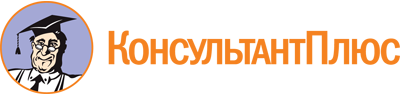 Указ Главы Республики Алтай, Председателя Правительства Республики Алтай от 16.12.2022 N 331-у
(ред. от 14.03.2023)
"О предоставлении грантов Главы Республики Алтай, Председателя Правительства Республики Алтай некоммерческим организациям Республики Алтай в форме субсидий"Документ предоставлен КонсультантПлюс

www.consultant.ru

Дата сохранения: 24.06.2023
 16 декабря 2022 годаN 331-уСписок изменяющих документов(в ред. Указа Главы Республики Алтай,Председателя Правительства Республики Алтайот 14.03.2023 N 83-у)Список изменяющих документов(в ред. Указа Главы Республики Алтай,Председателя Правительства Республики Алтайот 14.03.2023 N 83-у)Грантовые направленияПримерная тематика направленийУкрепление общероссийской гражданской идентичности и единства многонационального народа Российской Федерации (российской нации)укрепление дружбы между народами Российской Федерации в Республике АлтайУкрепление общероссийской гражданской идентичности и единства многонационального народа Российской Федерации (российской нации)сохранение самобытности и этнокультурного многообразия, языков народов Российской Федерации, сохранение русского языка как государственного языка Российской Федерации и языка межнационального общенияУкрепление общероссийской гражданской идентичности и единства многонационального народа Российской Федерации (российской нации)социальная и культурная адаптация иностранных граждан и их интеграция в российское общество, предупреждение конфликтов на национальной и религиозной почве, профилактика экстремизма и идеологии терроризма в Республике АлтайУкрепление общероссийской гражданской идентичности и единства многонационального народа Российской Федерации (российской нации)сохранение и развитие традиционной культуры коренных малочисленных народов Севера, Сибири и Дальнего Востока Российской Федерации, проживающих на территории Республики АлтайСоциальное обслуживание, социальная поддержка и защита гражданоказание социальных услуг семьям с детьми, оказавшимся в трудной жизненной ситуацииСоциальное обслуживание, социальная поддержка и защита граждансоциализация людей старшего поколения через различные формы социальной активностиСоциальное обслуживание, социальная поддержка и защита граждансоциальная поддержка детей-сирот, детей, оставшихся без попечения родителейПовышение качества жизни маломобильных людей и инвалидовсодействие деятельности, направленной на повышение активности маломобильных людей и инвалидовПовышение качества жизни маломобильных людей и инвалидовформирование безбарьерного пространства для инвалидов, в том числе путем создания условий доступности объектов для инвалидов и других маломобильных групп населенияПропаганда здорового образа жизнидеятельность в области физической культуры и спорта (за исключением профессионального спорта)Пропаганда здорового образа жизнисоздание условий для занятий детей-инвалидов физической культурой и спортомПоддержка проектов в области здравоохраненияпрофилактика хронических инфекционных заболеваний, ХНИЗ (болезни системы кровообращения, обмена веществ, онкологических заболеваний)Поддержка проектов в области здравоохраненияпрофилактика суицидов, стрессовых состояний, депрессийПоддержка проектов в области здравоохраненияборьба с вредными привычками (профилактика табакокурения, алкоголизма, наркомании)Поддержка проектов в области здравоохраненияукрепление репродуктивного здоровья, профилактика ЗППП и абортовПоддержка проектов в области культурысохранение и популяризация культурного наследия Республики АлтайПоддержка проектов в области культурыреализация проектов, направленных на создание и развитие креативных общественных пространствПоддержка проектов в области культурыразвитие современных форм продвижения культуры и искусстваПоддержка проектов в области культурырасширение роли организаций культурыПоддержка проектов в области образования и наукипроекты в сфере общего образованияПоддержка проектов в области образования и наукивоспитание, дополнительное образование и детский отдыхПоддержка проектов в области образования и наукизащита прав детейПоддержка проектов в области молодежной политикипатриотическое воспитание, сохранение исторической памятиПоддержка проектов в области молодежной политикиразвитие добровольчества (волонтерства)Поддержка проектов в области молодежной политикисохранение природы и экологическое просвещениеПоддержка проектов в области молодежной политикисохранение и укрепление здоровья, пропаганда ЗОЖ в молодежной средеПоддержка проектов по вопросам местного значенияразвитие территориального общественного самоуправления в Республике АлтайРазвитие общественной дипломатии и поддержка соотечественниковОказание на Донбассе и освобождаемых территориях помощи населению (вне зависимости от гражданства и правового статуса), в том числе содействие в получении необходимой социальной, медицинской, психологической, педагогической, юридической помощи, организация (поддержка) в этих целях благотворительной и добровольческой (волонтерской) деятельности, развитие сектора некоммерческих организацийДиапазон балловПримерное содержание оценки9 - 10Высший уровень, соответствует оценке "отлично".Критерий оценки выражен превосходно, безупречно. Замечания отсутствуют6 - 8Средний уровень, соответствует оценке "хорошо".В целом критерий выражен очень хорошо, но есть некоторые недостатки, несущественные изъяны, как правило, не оказывающие серьезного влияния на общее качество проекта3 - 5Уровень ниже среднего, соответствует оценке "удовлетворительно".Качество изложения информации по критерию "сомнительно", ряд важных параметров описаны со значительными пробелами, недостаточно убедительно. Информация по критерию "присутствует", однако отчасти противоречива. Количество и серьезность недостатков по критерию не позволяют поставить более высокую оценку0 - 2Низкий уровень, соответствует оценке "неудовлетворительно".Информация по критерию отсутствует (в заявке и в общем доступе в информационно-телекоммуникационной сети "Интернет"), представлена общими фразами или крайне некачественно, с фактологическими ошибками либо не соответствием требованиям Порядка конкурса. Количество и серьезность недостатков по критерию свидетельствуют о высоких рисках реализации проектаN п/пКритерии оценки проектовДиапазон баллов1.Актуальность и социальная значимость проекта <*>от 0 до 10 баллов1.Актуальность и социальная значимость проекта убедительно доказаны: проблемы, на решение которых направлен проект, детально раскрыты, их описание аргументировано и подкреплено конкретными количественными и (или) качественными показателями; проект направлен в полной мере на решение именно тех проблем, которые обозначены как значимые; имеется подтверждение актуальности проблемы представителями целевой аудитории, потенциальными благополучателями, партнерами; мероприятия проекта полностью соответствуют конкурсным направлениям (в том числе другим, помимо указанного в качестве направления, по которому подана заявка)9 - 101.Актуальность и социальная значимость проекта в целом доказаны, однако имеются несущественные замечания: проблемы, на решение которых направлен проект, относятся к разряду актуальных, но авторы преувеличили их значимость для выбранной территории реализации проекта и (или) целевой группы; проблемы, на решение которых направлен проект, описаны общими фразами, без ссылок на конкретные факты, либо этих фактов и показателей недостаточно для подтверждения актуальности проблемы для заявленной целевой группы и (или) территории реализации проекта; имеются другие замечания эксперта (с комментарием)6 - 81.Актуальность и социальная значимость проекта доказаны недостаточно убедительно: проблема не имеет острой значимости для целевой группы или территории реализации проекта; в проекте недостаточно аргументировано и без конкретных показателей описана проблема, на решение которой направлен проект, либо не подтверждено взаимодействие с территориями, обозначенными в заявке; имеются другие замечания члена3 - 51.Конкурсной комиссии по проведению конкурса на предоставление грантов в форме субсидий из республиканского бюджета Республики Алтай некоммерческим организациям, не являющимся государственными (муниципальными) учреждениями, реализующим социально ориентированные проекты на территории Республики Алтай (далее - Конкурсная комиссия) (с комментарием)1.Актуальность и социальная значимость проекта не доказаны: проблема, которой посвящен проект, не относится к разряду востребованных обществом либо слабо обоснована авторами; большая часть мероприятий проекта не связана с выбранным конкурсным направлением; имеются другие серьезные замечания члена Конкурсной комиссии (с комментарием)0 - 22.Логическая связанность и реализуемость проекта, соответствие мероприятий проекта его целям, задачам и ожидаемым результатам <*>от 0 до 10 баллов2.Проект полностью соответствует данному критерию: все разделы заявки логически взаимосвязаны, каждый раздел содержит информацию, необходимую и достаточную для полного понимания содержания проекта; календарный план хорошо структурирован, детализирован, содержит описание конкретных мероприятий; запланированные мероприятия соответствуют условиям конкурса и обеспечивают решение поставленных задач и достижение предполагаемых результатов проекта; указаны конкретные и разумные сроки, позволяющие в полной мере решить задачи проекта9 - 102.По данному критерию проект в целом проработан, однако имеются несущественные замечания члена Конкурсной комиссии: все разделы заявки логически взаимосвязаны, однако имеются несущественные смысловые несоответствия, что нарушает внутреннюю целостность проекта; запланированные мероприятия соответствуют условиям конкурса и обеспечивают решение поставленных задач и достижение предполагаемых результатов программы, вместе с тем состав мероприятий не является полностью оптимальным и (или) сроки выполнения отдельных мероприятий проекта требуют корректировки6 - 82.Проект по данному критерию проработан недостаточно, имеются замечания члена Конкурсной комиссии, которые обязательно необходимо устранить: календарный план описывает лишь общие направления деятельности, не раскрывает последовательность реализации проекта, не позволяет определить содержание основных мероприятий; имеются устранимые нарушения логической связи между задачами, мероприятиями и предполагаемыми результатами; имеются другие замечания члена Конкурсной комиссии (с комментарием)3 - 52.Проект не соответствует данному критерию: проект проработан на низком уровне, имеются несоответствия мероприятий проекта его целям и задачам, противоречия между планируемой деятельностью и ожидаемыми результатами; существенные ошибки в постановке целей, задач, описании мероприятий, результатов проекта делают реализацию такого проекта нецелесообразной; сроки выполнения мероприятий некорректны и не соответствуют заявленным целям и задачам проекта, из-за непродуманности создают значительные риски реализации проекта; имеются другие серьезные замечания члена Конкурсной комиссии (с комментарием)0 - 23.Реалистичность бюджета проекта и обоснованность планируемых расходов на реализацию проектаот 0 до 10 баллов3.Проект полностью соответствует данному критерию: в бюджете проекта предусмотрено финансовое обеспечение всех мероприятий проекта и отсутствуют расходы, которые непосредственно не связаны с мероприятиями проекта; все планируемые расходы реалистичны и обоснованы; даны корректные комментарии по всем предполагаемым расходам за счет гранта, позволяющие четко определить состав (детализацию) расходов; в проекте предусмотрено активное использование имеющихся у НКО ресурсов9 - 103.Проект в целом соответствует данному критерию, однако имеются несущественные замечания члена Конкурсной комиссии: все планируемые расходы реалистичны, следуют из задач, мероприятий и обоснованы, вместе с тем из комментариев к некоторым расходам невозможно точно определить их состав (детализацию); имеются другие замечания члена Конкурсной комиссии (с комментарием)6 - 83.Проект в целом соответствует данному критерию, однако имеются замечания члена Конкурсной комиссии, которые обязательно необходимо устранить: не все предполагаемые расходы непосредственно связаны с мероприятиями проекта и достижением ожидаемых результатов; в бюджете проекта предусмотрены побочные, не имеющие прямого отношения к реализации проекта, расходы; некоторые расходы завышены или занижены по сравнению со средним рыночным уровнем оплаты труда, цен на товары, работы, услуги, аренду (без соответствующего обоснования в комментариях к расходам); обоснование некоторых запланированных расходов не позволяет оценить их взаимосвязь с мероприятиями проекта; имеются другие замечания члена Конкурсной комиссии (с комментарием)3 - 53.Проект не соответствует данному критерию: предполагаемые затраты на реализацию проекта явно завышены либо занижены и (или) не соответствуют мероприятиям проекта, условиям конкурса: в бюджете проекта предусмотрено осуществление за счет гранта расходов, которые не допускаются в соответствии с требованиями; бюджет проекта нереалистичен, не соответствует тексту заявки; бюджет проекта не соответствует целевому характеру гранта, часть расходов не направлена на выполнение мероприятий проекта либо вообще не имеет отношения к реализации проекта; имеются несоответствия между суммами в описании проекта и в его бюджете; комментарии к запланированным расходам неполные, некорректные, нелогичные; имеются другие серьезные замечания члена Конкурсной комиссии (с комментарием)0 - 24.Соотношение планируемых расходов на реализацию проекта и его ожидаемых результатов, адекватность, измеримость и достижимость таких результатовот 0 до 10 баллов4.Данный критерий отлично выражен в заявке четко изложены ожидаемые результаты проекта, они адекватны, конкретны и измеримы; их получение за общую сумму предполагаемых расходов на реализацию проекта соразмерно и обоснованно9 - 104.Данный критерий хорошо выражен в заявке: в заявке четко изложены ожидаемые результаты проекта, их получение за общую сумму предполагаемых расходов на реализацию обоснованно, вместе с тем содержание запланированной деятельности по достижению указанных результатов (состав мероприятий) не является полностью оптимальным; по описанию запланированных результатов у эксперта имеются несущественные замечания в части их адекватности, измеримости и достижимости (замечания необходимо указать в комментарии к оценке)6 - 84.Данный критерий удовлетворительно выражен: в заявке: в заявке изложены ожидаемые результаты проекта, но они не полностью соответствуют критериям адекватности, измеримости, достижимости; запланированные результаты могут быть достигнуты при меньших затратах; имеются другие замечания члена Конкурсной комиссии (с комментарием)3 - 54.Данный критерий плохо выражен в заявке: ожидаемые результаты проекта изложены неконкретно; предполагаемые затраты на достижение результатов проекта явно завышены; описанная в заявке деятельность является, по сути, предпринимательской; имеются другие серьезные замечания члена Конкурсной комиссии (с комментарием)0 - 25.Соответствие опыта и компетенций проектной команды планируемой деятельностиот 0 до 10 баллов5.Данный критерий отлично выражен в заявке: проект полностью обеспечен опытными, квалифицированными специалистами по всем необходимым для реализации проекта профилям; в заявке доказана возможность каждого члена указанной в заявке команды качественно работать над проектом на условиях, в порядке и в сроки, установленные календарным планом и бюджетом проекта, без существенных замен в ходе проекта9 - 105.Данный критерий хорошо выражен в заявке: проект в целом обеспечен опытными, квалифицированными специалистами, но по некоторым необходимым профилям информация отсутствует; имеются другие замечания члена Конкурсной комиссии (с комментарием)6 - 85.Данный критерий удовлетворительно выражен в заявке: в заявке содержится описание команды проекта, но конкретные исполнители основных мероприятий не названы либо не приводятся сведения об их знаниях и опыте или о выполняемых функциях в рамках реализации проекта; указанные в заявке члены команды проекта не в полной мере соответствуют уровню опыта и компетенций, необходимых для реализации проекта; имеются другие замечания члена Конкурсной комиссии (с комментарием)3 - 55.Данный критерий плохо выражен в заявке: описание команды проекта, ее квалификации, опыта работы в заявке практически отсутствует; имеются высокие риски реализации проекта в силу недостаточности опыта и низкой квалификации команды проекта; имеются другие серьезные замечания члена Конкурсной комиссии (с комментарием)0 - 26.Информационная открытость организации (взаимодействие с ключевыми заинтересованными сторонами)от 0 до 10 баллов6.Данный критерий отлично выражен в заявке: информацию о деятельности легко найти в Интернете с помощью поисковых запросов; деятельность организации систематически освещается в средствах массовой информации; организация имеет действующий, постоянно обновляемый сайт, на котором представлены подробные годовые отчеты о ее деятельности, размещена актуальная информация о реализованных проектах и мероприятиях, составе органов управления; организация имеет страницы (группы) в социальных сетях, на которых регулярно обновляется информация; организация регулярно публикует годовую отчетность о своей деятельности9 - 106.Данный критерий хорошо выражен в заявке: организация имеет действующий сайт, страницы (группы) в социальных сетях с актуальной информацией, однако без подробных сведений о работе организации, привлекаемых ею ресурсах, составе органов управления, реализованных программах, проектах; информацию о деятельности легко найти в Интернете с помощью поисковых запросов; деятельность организации периодически освещается в средствах массовой информации; имеются другие замечания члена Конкурсной комиссии (с комментарием)6 - 86.Данный критерий удовлетворительно выражен в заявке: деятельность организации мало освещается в средствах массовой информации и в Интернете; у организации есть сайт и (или) страница (группа) в социальной сети, которые содержат неактуальную (устаревшую) информацию; отчеты о деятельности организации отсутствуют в открытом доступе; имеются другие замечания члена Конкурсной комиссии (с комментарием)3 - 56.Данный критерий плохо выражен в заявке: информация о деятельности организации практически отсутствует в Интернете; имеются другие серьезные замечания члена Конкурсной комиссии (с комментарием)0 - 27.Опыт организации по успешной реализации проектов по соответствующему направлениюот 0 до 10 баллов7.У организации отличный опыт проектной работы по выбранному конкурсному направлению: организация имеет опыт устойчивой активной деятельности по выбранному конкурсному направлению на протяжении более 5 лет; в заявке представлено описание собственного опыта организации с указанием конкретных программ, проектов или мероприятий; имеются сведения о результативности данных мероприятий; опыт деятельности и ее успешность подтверждаются наградами, отзывами, публикациями в средствах массовой информации и Интернете; организация получала целевые поступления на реализацию своих программ, проектов, информация о претензиях по поводу их использования отсутствует; у организации имеется сопоставимый с содержанием заявки опыт проектной деятельности (по масштабу и количеству мероприятий); у организации есть материально-техническая база для реализации проектов по выбранному конкурсному направлению, имеются (если применимо) лицензии, иные разрешительные документы, обязательные для осуществления запланированной деятельности9 - 107.У организации хороший опыт проектной работы по выбранному конкурсному направлению: у организации имеется сопоставимый с содержанием заявки опыт системной и устойчивой проектной деятельности по выбранному конкурсному направлению (по масштабу и количеству мероприятий); в заявке представлено описание собственного опыта организации с указанием конкретных программ, проектов или мероприятий; успешность опыта организации подтверждается наградами, отзывами, публикациями в средствах массовой информации и Интернете; организация имеет опыт активной деятельности на протяжении более 3 лет либо имеет опыт работы менее 3 лет, но создана гражданами, имеющими значительный опыт аналогичной деятельности6 - 87.У организации удовлетворительный опыт проектной работы по выбранному конкурсному направлению: в заявке приведено описание собственного опыта организации по реализации программ, проектов по выбранному конкурсному направлению, но оно не позволяет сделать однозначный вывод о системном и устойчивом характере такой работы в течение 3 лет или с момента создания организации (если она существует меньше 3 лет) и наличии положительных результатов; организация имеет опыт реализации менее масштабных проектов по выбранному конкурсному направлению и не имеет опыта работы с соизмеримыми (с запрашиваемой суммой гранта, субсидии) объемами целевых средств; организация имеет опыт управления соизмеримыми (с запрашиваемой суммой гранта, субсидии) объемами целевых средств, однако информация о реализованных проектах не освещена на сайте организации, заявленные достигнутые результаты не представлены; имеются другие замечания эксперта (с комментарием)3 - 57.У организации практически отсутствует опыт работы по выбранному конкурсному направлению: организация не имеет опыта активной деятельности либо подтвержденной деятельности за последний год; опыт проектной работы организации в заявке практически не описан; имеются противоречия между описанным в заявке опытом организации и информацией из открытых источников (например, заявленные как реализованные мероприятия не отражены в общедоступных отчетах организации); организация не имеет лицензии, иных разрешительных документов, обязательных для осуществления запланированной деятельности (сведения о них в заявке отсутствуют); основной профиль деятельности организации не соответствует выбранному конкурсному направлению; имеются другие серьезные замечания члена Конкурсной комиссии (с комментарием)0 - 28.Собственный вклад организации и дополнительные ресурсы, привлекаемые на реализацию проектаот 0 до 10 баллов8.Организация обеспечивает реальное привлечение дополнительных ресурсов на реализацию проекта в объеме более 50% бюджета проекта: организация располагает ресурсами на реализацию проекта (добровольцами, помещением в собственности, безвозмездном пользовании или аренде, оборудованием, транспортными средствами, интеллектуальными правами и другими) и (или) подтверждает реалистичность их привлечения; уровень собственного вклада и дополнительных ресурсов превышает 50% бюджета проекта (не суммы гранта, субсидии, а именно всего бюджета проекта), при этом такой уровень корректно рассчитан (например, стоимость пользования имеющимся в собственности помещением и оборудованием рассчитана в части, необходимой для реализации проекта, и за срок реализации проекта); доказано долгосрочное и соответствующее масштабу и задачам проекта влияние его успешной реализации на проблемы, на решение которых он направлен; организацией представлено четкое видение дальнейшего развития деятельности по проекту и использования его результатов после завершения конкурсной поддержки9 - 108.Организация обеспечивает реальное привлечение дополнительных ресурсов на реализацию проекта в объеме от 25 до 50% бюджета проекта: организация располагает ресурсами на реализацию проекта (добровольцами, помещением в собственности, безвозмездном пользовании или аренде, оборудованием, транспортными средствами, интеллектуальными правами и другими) и (или) подтверждает реалистичность их привлечения; уровень собственного вклада и дополнительных ресурсов составляет от 25 до 50% бюджета проекта, при этом он в целом корректно рассчитан; в заявке в целом описаны механизмы дальнейшего развития проекта, источники ресурсного обеспечения после завершения конкурсной поддержки, но отсутствуют достаточные сведения, позволяющие сделать обоснованный вывод о наличии перспектив продолжения деятельности по проекту6 - 88.Дополнительные ресурсы на реализацию проекта не подтверждены и (или) несоразмерны с запрашиваемой суммой гранта, субсидии: уровень собственного вклада и дополнительных ресурсов составляет от 10 до 25% бюджета проекта либо заявлен в большем объеме, но по некоторым позициям некорректно рассчитан и (или) подтвержден неубедительно (например, у организации нет опыта привлечения соизмеримых сумм финансирования, а подтверждающие документы (письма, соглашения и другие) от источников ресурсов в составе заявки отсутствуют); продолжение реализации проекта после окончания финансирования описано общими фразами; имеются другие замечания члена Конкурсной комиссии (с комментарием)3 - 58.Реализация проекта предполагается практически только за счет гранта, субсидии: уровень собственного вклада и дополнительных ресурсов составляет менее 10% бюджета проекта либо заявлен в большем объеме, но ничем не подтвержден; отсутствует описание работы по выбранному направлению после завершения конкурсной поддержки; имеются другие серьезные замечания члена Конкурсной комиссии (с комментарием)0 - 29.Масштаб реализации проектаот 0 до 10 баллов9.Проект по данному критерию проработан отлично: заявленный территориальный охват проекта оправдан, использует реальные возможности организации и адекватен тем проблемам, на решение которых направлен проект; в проекте предусмотрена деятельность в пределах территории его реализации, самостоятельно или с активным вовлечением партнеров9 - 109.Проект по данному критерию проработан хорошо: в проекте предусмотрена деятельность в пределах территории его реализации за счет вовлечения партнеров, но наличие устойчивых связей со всеми такими партнерами в заявке не подтверждено; имеется частичное (несущественное) расхождение между заявленной территорией реализации проекта и календарным планом, обеспечение такого территориального охвата может вызвать затруднения в сроки, установленные календарным планом; имеются другие замечания члена Конкурсной комиссии (с комментарием)6 - 89.Проект по данному критерию проработан удовлетворительно: возможность реализации проекта на заявленной территории не обеспечена в полном объеме бюджетом проекта, при этом информация об иных источниках в заявке отсутствует; в качестве территории реализации проекта заявлена потенциальная аудитория интернет-ресурса, который планируется создать или развивать в рамках реализации проекта; имеются другие замечания члена Конкурсной комиссии (с комментарием)3 - 59.Проект по данному критерию проработан плохо: заявленная территория реализации проекта не подтверждается содержанием заявки; не доказано взаимодействие с территориями, обозначенными в заявке; имеются другие серьезные замечания члена Конкурсной комиссии (с комментарием)0 - 210.Инновационность и уникальность проектаот 0 до 10 баллов10.Проект является инновационным, уникальным: проект преимущественно направлен на внедрение новых или значительно улучшенных практик, методов в деятельность организации и (или) ее партнеров, что позволит существенно качественно улучшить такую деятельность9 - 1010.Проект имеет признаки инновационности, уникальности, но эти признаки несущественно влияют на его ожидаемые результаты: проект предусматривает внедрение новых или значительно улучшенных процессов, методов, практик, но в заявке четко не описано, как это приведет к изменению содержания и результативности деятельности, которую осуществляет организация и (или) ее партнеры (например, отсутствует описание конкретных результатов внедрения инноваций); у организации есть ресурсы и опыт, чтобы успешно внедрить описанные инновации; имеются другие замечания члена Конкурсной комиссии (с комментарием)6 - 810.Проект практически не имеет признаков инновационности, уникальности: в заявке упоминается использование новых или значительно улучшенных процессов, методов, практик, вместе с тем состав мероприятий проекта в явном виде не позволяет сделать вывод о том, что проект является уникальным по сравнению с деятельностью других организаций по соответствующей тематике; практики и методики, указанные в заявке, не являются инновационными; имеются другие замечания члена Конкурсной комиссии (с комментарием)3 - 510.Проект не является инновационным, уникальным: проект, по сути, является продолжением уже осуществляемой (ранее осуществлявшейся) деятельности организации; практики и методики, указанные в заявке, не рекомендуются к применению (на наличие данного обстоятельства необходимо указать в комментарии к оценке с соответствующим обоснованием)0 - 2